Vehicle Safety Checks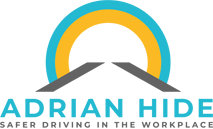 You should conduct a basic walk-around check prior to each journey and a more thorough check of your vehicle on a regular basis, at least weekly, more often if you are a high-mileage driverUse this table to conduct a thorough safety check of your vehicle.I confirm that I have carried out the above checks on (insert date) ____/____/____Signature: ______________________________________________Items to be checked to indicate checkedUnder the Bonnet: Check oil, engine coolant, windscreen washer fluid and if appropriate, power steering, brake & clutch fluid. (Many vehicles facilitate these checks via an on-board computer, make sure you know how to use your system)General condition of the bodywork including mirror casing and mirror glassAll lights, reflectors & windows undamaged, clear & clean (remove frost, ice and snow)Tyres: Correctly inflated, no signs of damage and tread within the legal limit (1.6mm for cars)Wipers in good condition and not stuck to the screenAll lights working correctly including indicators and side repeatersCheck that: The horn operates and washers and wipers operate correctlySeatbelts are undamaged and working correctlySeat and head restraints adjusted correctlyEnough fuel for your journey (including AdBlue – diesel cars only)All instrument warning lights illuminate and go off after the engine is startedRear view and side mirrors adjusted correctlyItems carried inside the vehicle are secureWhen on the move, do the brakes function correctly and vehicle drive in a predictable mannerList here any issues that need attention: